Образац 6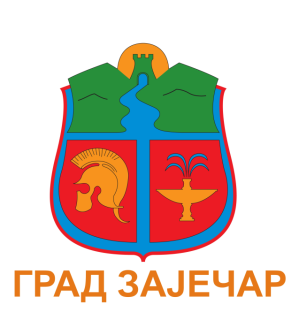 Република СрбијаГРАД ЗАЈЕЧАРТАБЕЛА ВРЕДНОВАЊА КВАЛИТЕТА ГОДИШЊИХ ПРОГРАМА КАТЕГОРИСАНИХ СПОРТСКИХ ОРГАНИЗАЦИЈА У ОБЛАСТИ СПОРТАкојим се задовољавају потребе и интереси грађана у области спортаНазив програма: _________________________________________________Коментар:Датум _____________________        ПОТПИС ЛИЦА КОЈЕ ЈЕ ИЗВРШИЛО ВРЕДНОВАЊЕ          ________________________________СекцијаМакс. резултатОцена1. Ранг спортске организације1001.1 Број бодова који има спортска организација на основу извршеног рангирања за текућу годину1 - 1002. Финансијски и оперативни капацитет202.1. Да ли носилац програма и партнери имају довољно искуства у вођењу сличних програма52.2. Да ли носилац програма и партнери имају довољно стручности и техничког знања за вођење предложеног програма (имајући у виду тип активности које су предвиђене програмом)52.3. Да ли носилац програма и партнери имају довољне управљачке капацитете (укључујући особље, опрему и способност за управљање предложеним буџетом програма)52.4. Да ли носилац програма има довољно стабилне и довољне изворе финансирања53. Релевантност253.1. Конзистентност програма са општим интересом у области спорта утврђеним Законом о спорту и Стратегијом развоја спорта и Програмом развоја спорта у граду53.2. У којој мери програм задовољава потребе и узима у обзир ограничења која постоје у области спорта у општини/граду53.3. Колико су јасно дефинисани и стратешки одабрани субјекти који су везани за програм, односно посредници, крајњи корисници, циљне групе – у којој категорији спорта се годишњи програм реализује53.4. Да ли су потребе циљне групе и крајњих корисника јасно дефинисане и добро одмерене и да ли им програм прилази на прави начин53.5. Да ли програм поседује додатне квалитете, као што су: оригиналност и инвентивност, заступање унапређења бављења спортом у свим сегментима становништва, увођење структурних промена у области спорта, брига о перспективним спортистима, омогућавање достизања врхунских спортских резултата, омасовљење женских спортских организација5СекцијаМакс. резултатОцена4. Методологија304.1. Да ли су планиране активности одговарајуће, практичне и доследне циљевима и очекиваним резултатима54.2. Колико је компактан целокупан план програма54.3. Да ли је јасно дефинисан план за праћење и процену остваривања циљева и за процену резултата програма54.4. Да ли је учешће партнера, циљне групе и крајњих корисника и њихово ангажовање у реализацији програма добро одмерено54.5. Да ли је план реализације програма добро разрађен и изводљив54.6. Да ли предлог програма садржи индикаторе успешности програма који се могу објективно верификовати55. Одрживост програма155.1. Да ли ће активности предвиђене програмом имати конкретан утицај на циљне групе, дугорочно унапређење рада носиоца програма и развој спорта у граду55.2. Да ли ће програм имати вишеструки утицај, укључујући могућност мултипликовања и продужавања резултата активности као и даљег преношења позитивних искустава55.3. Да ли су очекивани резултати програма развојно, институционално и финансијски одрживи55. Буџет и рационалност трошкова106.1. Да ли је однос између финансијског плана програма, односно процењених трошкова и очекиваних резултата задовољавајући56.2. Да ли је предложени трошак неопходан за имплементацију програма5Максимални укупни резултат100Секција 1Секција 2 Секција 3Секција 4Секција 5Секција 6УКУПНО